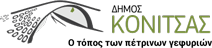                                                                                                      27/08/2019ΔΕΛΤΙΟ ΤΥΠΟΥΣΥΓΧΑΡΗΤΗΡΙΑ ΝΕΟΚΛΕΓΕΝΤΟΣ ΔΗΜΑΡΧΟΥ ΚΟΝΙΤΣΑΣ κ. ΝΙΚΟΛΑΟΥ ΕΞΑΡΧΟΥ ΣΤΟΥΣ ΕΠΙΤΥΧΟΝΤΕΣ ΤΩΝ ΠΑΝΕΛΛΑΔΙΚΩΝ ΕΞΕΤΑΣΕΩΝΑγαπητά μας παιδιά, Σας συγχαίρουμε από καρδιάς για την εισαγωγή σας στην Τριτοβάθμια Εκπαίδευση. Ευχόμαστε και στη συνέχεια να επιτύχετε όλους τους στόχους σας και να έχετε μια λαμπρή επιστημονική καριέρα και επαγγελματική αποκατάσταση. Για όσους δεν πέτυχαν στις Πανελλήνιες, θα ήθελα να επισημάνω ότι το Πανεπιστήμιο δεν είναι μονόδρομος. Παρόλα αυτά, πάντοτε υπάρχει μια δεύτερη ευκαιρία, αρκεί με αισιοδοξία, αγωνιστικότητα και προσπάθεια να αξιοποιηθεί κατάλληλα. Πάνω από όλα, αγαπητά παιδιά, να εφοδιαστείτε με αξίες, που θα είναι οδοδείκτες στη μετέπειτα πορεία σας στη ζωή και όπου βρίσκεστε να τιμάτε τον τόπο καταγωγής σας.   Συγχαρητήρια και στους γονείς και τους εκπαιδευτικούς που συνέβαλαν με τον δικό τους τρόπο στην επιτυχία σας και βλέπουν πλέον κόπους πολλών ετών να δικαιώνονται.   Καλές σπουδές και πολλές επιτυχίες σε όλους στο νέο σας ξεκίνημα.
Ο νεοεκλεγείς Δήμαρχος Κόνιτσας Νικόλαος Β. Εξάρχου 